Using Exponential NotationUsing Exponential NotationUsing Exponential NotationUsing Exponential NotationWrites a number as a product of its equal factors16 = 2 × 2 × 2 × 2Writes a number using exponential notation 16 = 2 × 2 × 2 × 2      = 2416 = 4 × 4      = 42Evaluates a power I used a calculator to evaluate 65. On my calculator, I input 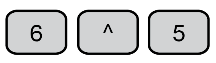                               to display 7776.On my friend’s calculator, I input 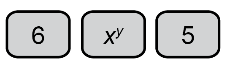                               to display 7776.Applies exponential notation to 
solve problems The area, A, of a square with side length s is:A = s2So, the area of a square with 
side length 6 cm is 62 square centimetres, or 36 cm2.Observations/DocumentationObservations/DocumentationObservations/DocumentationObservations/Documentation